Pet Responsibility Committee - Home Learning Plan Lessons 1-6  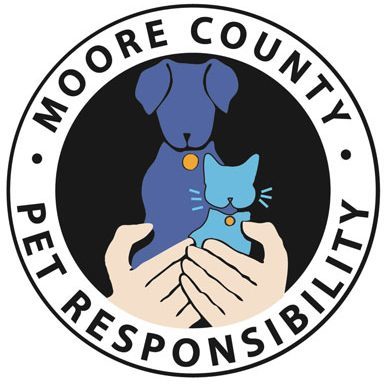 Thank you for taking the time to learn about how to be a responsible pet owner, and how to be an advocate for the pets around us!Lesson 1SlidesActivities:I CAN statementJust Like ME game (for classroom session)Discuss what responsible vs Irresponsible pet ownership looks likeWatch Best Friends videoDiscuss pet overpopulation challenge in Moore County2019 Moore County >400 dogs and >650 cats euthanizedTale of two pets (for classroom session)Pet Responsibility Word ListWrite out definitions of each wordTicket out the doorWrite out what it means to be a responsible pet ownerCrossword PuzzleLesson 2SlidesActivities:Discuss the benefits of spay and neuterDiscuss spay and neuter, and how just one male and female cat\dog can generate over 20,000 offspring in only 4 yearsDo you have anything in quantity?  Pretzels, M&M’s, ???  Start with 2 of the item representing a mom and dad pet, they have 2 boy and 2 girl babies  (so now you have 6 items) and show how fast this can multiply…especially with 3 litters possible per year.Tale of two pets (for classroom session)Discuss intake of animals into the Moore County Shelter in 2018, and how spay and neuter can have a huge positive impact on reducing these numbersReview Animal Center/Spay Neuter Clinic/Emergency Trifold BrochureDiscuss what you can do if you find a lost pet. Emphasize that the child must go find an adult before interacting with a pet…lost or living in a home.Speuter StoryAsk your student to write a short story about how they can help stop overpopulation.  Can be a real experience, or they can make up a relevant story.Lesson 3SlidesActivities:How your student, and then your pets, can be healthy and safe?  (exercise, good nutrition, car seat, handwashing, social distancing…walking dog on leash, collars, brushing pets to keep coat healthy, good pet food, fresh water, etc)Discuss treatments for pets to help keep them healthy (flea, tick, heartworm, vaccines, etc).Watch videosDog ListenerDog Body LanguageDog Stars (bite prevention)3-2-1 Summarizer – write down how to keep pet safe, healthy, and how your student can be safe.Lesson 4Slides ActivitiesSafety for you and your petCan you complete the sentences?What did you learn from this exercise?Dollars and SenseReview all of the things to consider before getting a petTwo tales (for classroom sessions)Things you’ll need for your new petDiscuss how much they think these things on the list will cost for the first month the pet joins the family.  Total the amount.  Compare to the actual costs (in the slides) and discuss the differences between what the student thought and real costsPictures of families (including pets) over the years.  Discuss the long-term commitment that is required by adopting a pet, and enjoy all the happy pictures.Discuss how long pets live, and how that compare to human year life expectancy.Lesson 5SlidesActivitiesTrue False (for classroom session)Watch Two Important Places videoReview Animal Center  \ Clinic \ Emergency services info if haven’t yet.Pet Profiles  \ Tale of Two Pets (for classroom sessions)Discuss how your student can be an advocate for pets.Draw pictures that represent what you have learned in these sessions (aka what a responsible pet owner does, what spay and neuter means, etc.  and give to teachers once class is back in session)Lesson 6SlidesActivitiesSpeuter (for classroom session)Guest SpeakerWatch TNR videoTwo Happy Tales (for classroom session)Art and Speuter Contest (for classroom session)Read the puppy story and discuss what was irresponsible, and what is responsible.Color a thank you to the different animal services in the area, to give to the teachers once class is back in session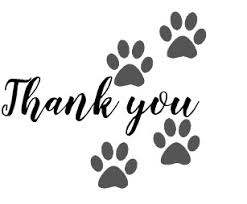 